Publicado en Madrid el 27/05/2015 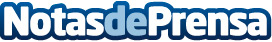 El 60% de los españoles ya liga por InternetEl 73% de españoles cree que es más fácil conseguir una cita por Internet aunque los mayores de 45 años siguen prefiriendo ligar fuera de la red.
Datos de contacto:Soledad Olalla910910446Nota de prensa publicada en: https://www.notasdeprensa.es/el-60-de-los-espanoles-ya-liga-por-internet_1 Categorias: Telecomunicaciones Sociedad Entretenimiento E-Commerce http://www.notasdeprensa.es